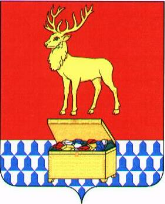 Администрация муниципального района «Каларский район»ПОСТАНОВЛЕНИЕ03 августа 2020 года								№ 357с. ЧараОб утверждении Порядка предоставления субсидий муниципальным унитарным предприятиям, осуществляющим услуги по теплоснабжению, на компенсацию разницы между фактическим расходом твердого топлива (уголь) и нормативным, учтенным в тарифе на тепловую энергию, предоставляемым из бюджета муниципального района «Каларский район»Руководствуясь Федеральным законом Российской Федерации от 06 октября 2003 года №131-ФЗ «Об общих принципах местного самоуправления в Российской Федерации», статьей 78 Бюджетного кодекса Российской Федерации, постановлением Правительства Российской Федерации  от 06 сентября 2016 г. № 887 «Об общих требованиях к нормативным правовым актам, муниципальным правовым актам, регулирующим предоставление субсидий государственным (муниципальным) учреждениям, индивидуальным предпринимателям, а также физическим лицам- производителям товаров, работ услуг», Уставом муниципального района «Каларский район»,  администрация муниципального района «Каларский район» постановляет:Утвердить Порядок предоставления субсидий  муниципальным унитарным предприятиям, осуществляющим услуги по теплоснабжению, на компенсацию разницы между фактическим расходом твердого топлива (уголь) и нормативным, учтенным в тарифе на тепловую энергию, предоставляемым из бюджета муниципального района «Каларский район» Приложение №1).2. Настоящее постановление вступает в силу с момента его официального опубликования (обнародования) на официальном сайте муниципального района «Каларский район».Глава муниципального района «Каларский район»								  П.В. РомановУтвержден постановлением администрации муниципального  района «Каларский район» от 03 августа 2020 года № 357Порядок предоставления субсидий муниципальным унитарным предприятиям, осуществляющим услуги по теплоснабжению, на компенсацию разницы между фактическим расходом твердого топлива (уголь) и нормативным, учтенным в тарифе на тепловую энергию, предоставляемым из бюджета муниципального района «Каларский район»Общие положения1.1 Настоящий порядок разработан на основании статьи 16 Федерального закона от 06.10.2003 N 131-ФЗ "Об общих принципах организации местного самоуправления в Российской Федерации", статьи 78 Бюджетного кодекса Российской Федерации и Устава муниципального района «Каларский район».Настоящим Порядком устанавливаются правила формирования, предоставления субсидий, выделяемых их бюджета муниципального района «Каларский район», в целях обеспечения надежной и устойчивой  работы муниципальных котельных, использующих в качестве топлива уголь. Субсидии на компенсацию разницы между фактическим  расходом топлива и нормативным, учтённым в тарифе на тепловую энергию (далее-Субсидии), предоставляются муниципальным унитарным предприятиям, осуществляющим услуги по теплоснабжению н территории муниципального района «Каларский район».Субсидии предоставляются в целях предоставления компенсации расходов, возникших в текущем и (или) предыдущем финансовом году из-за разницы между фактическим расходом топлива и расходом топлива, учтенным в тарифе на тепловую энергию муниципальных унитарных предприятий, осуществляющих эксплуатацию муниципальных котельных, использующих в качестве топлива уголь.Размер Субсидии определяется по формуле:С= (Н факт. - Ннорм.) *Sфакт, где:	Н факт- фактический расход топлива тонн в отчётном году; Н норм.- нормативный расход топлива, учтенный при расчёте установленных тарифов в отчётном году;S факт.- стоимость 1 тонны угля в отчётном году 1.6. Для рассмотрения вопроса о предоставлении субсидий муниципальному унитарному предприятию, соответствующему требованиям, указанным в пункте 1.3 настоящего Порядка, представляет в администрацию муниципального района «Каларский район»:- заявление, подписанное руководителем и главным бухгалтером, с просьбой предоставить субсидии с указанием объема требуемых средств;- документы, обосновывающие размер требуемых финансовых средств и подтверждающие необходимость возмещение затрат;Полномочия по рассмотрению документации возложено на отдел ЖКХ транспорта и связи  администрацию муниципального района «Каларский район».1.7. Основаниями для отказа в предоставлении субсидии является:- несоответствие представленных получателем субсидии документов требованиям, определенным подпунктом 1.6 настоящего Порядка, или непредставление (предоставление не в полном объеме), указанных документов.- несоответствие организации критериям, установленным пунктом 1.2 настоящего Порядка.- недостоверность представленной Получателем информации, расчётов.1.8. При наличии оснований  для отказа в предоставлении субсидии в течение 30 рабочих  дней  со дня приема заявления на получение субсидии принимает решение о предоставлении субсидии, заключает Соглашение о субсидировании муниципального унитарного предприятия.1.9. В соглашении о субсидировании должны быть определены:-объем, цели и сроки предоставления субсидии;-обязательства по целевому использованию субсидии;- права и обязанности сторон;- согласие получателя субсидии на осуществление главным распорядителем бюджетных средств проверок соблюдения получателем субсидии условий, целей и порядка их предоставления;- обязательства организации по возврату полной суммы средств субсидии, использованной не по целевому назначению;-порядок и сроки представления отчетности о результатах использования субсидии.1.10. Субсидии предоставляются в соответствии со сводной бюджетной росписью в пределах ассигнований, утвержденных решением Совета муниципального района «Каларский район» о бюджете на очередной финансовый год и плановый период.В случае нарушения получателем субсидии условий, установленных при их предоставлении, выявленного по фактам проверок, проведенных администрацией муниципального района «Каларский район» предоставленная субсидия подлежит возврату.В случае отказа от добровольного возврата в доход бюджета муниципального района «Каларский район» указанных средств они подлежат взысканию в принудительном порядке в соответствии с законодательствами Российской Федерации.Ответственность за достоверность предоставляемых документов, за целевое и эффективное использование бюджетных средств, соблюдение антикоррупционного законодательства возлагается на Получателей субсидий. К нарушителям применяются меры ответственности, предусмотренные действующим законодательством.